Student Guild of Curtin University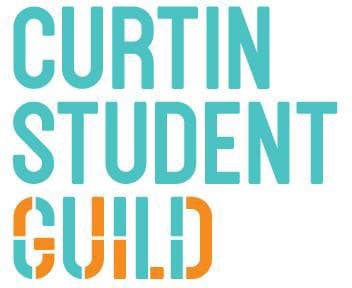 53rd Guild Council – Meeting #10Held at 5.30PM on Thursday 29th of September 2022MinutesMeeting opened 5.39pmAcknowledgement of the Traditional Owners“The Curtin Student Guild would like to pay our respect to the Aboriginal and Torres Strait Islander members of our community by acknowledging the traditional owners of the land on which the Bentley Campus is located, the Wadjuk people of the Nyungar Nation; and on our Kalgoorlie Campus, the Wongutha people of the North-Eastern Goldfields. We acknowledge and respect their continuing culture and the contribution they make to the life of this university, city and this region.”Nominations to chair in absence of Yie Xin. One nomination from Hameed. carried.AttendanceMembers Present; Jasmyne Tweed (online), Rachel Taylor (online), Yie Xin Cheong (Chair 5.47pm); Hameed Mohammad, Dylan Botica, Harry Brooking (online), February Metcalf, Adam Reader, Cassidy Pemberton, Joshua Cooper, Veronika GobbaOthers Present; David Luketina (Managing Director), Maryanne Shaddick (minute taker)Apologies and Leave of Absence; Athina Hilman; Sophie ScottAbsent;Disclosure of any potential or perceived Conflicts of Interest. Dylan Botica declared a conflict with item 6.4 and would not vote on it. David Luketina declared a conflict with item 6.6 and Joshua Cooper declared a conflict with item 6.7.Minutes of the Previous Meeting and Circular ResolutionsPrevious Meeting MinutesRESOLVED GC#78/22Motion: That the Guild Council approves the minutes of the previous meeting held on the 25/08/2022 as a true and accurate record of proceedings at that meeting.Moved: February MetcalfSeconded: Adam ReaderCarried  Circular resolution #2 that as recommended by the Finance and Risk Committee, the proposal to replace the Finance / Accounting system is noted and the associated changes to the 2022 capital budget are approved. RESOLVED GC#79/22Rachel Taylor requested it be noted that she abstained from voting on this circular resolution.  Circular resolution #3 that the Guild Council waive the notice requirement for Theodora Rohl from the Office of the Guild Secretariat was carried.ReportsPresident – Submitted. As Tabled. Dylan Botica noted that the Guild received a response to its requests and recommendations regarding changes to parking. The university declined to make any changes citing that not enough students had signed the petition.  Dylan said that we would be speaking to the ABC radio about the issue. At the same time the ABC was interested in running a story on placements. Dylan noted that he had been taking on some of the work of the secretary. Vice President – Education – Verbal. Hameed Mohammad discussed what his priorities would be over the coming weeks. He noted a number of forthcoming initiatives including PSC Got Talent. a yarning ceremony, the parking campaign and a leadership event. He would be working with student representatives to support their issues and projects.Vice President – Activities – Submitted. As tabled. February Metcalf discussed new grants for clubs. Secretary – not submittedManaging Director – Submitted. As tabled. David Luketina noted that the Exchange opening had not had much impact on Guild outlet sales at this time. Yie Xin Cheong took over as chair at 5.47pm. Dylan Botica asked about the progress of the WASM lease extension. David Luketina said it was with the university’s legal department. Hameed Mohammed asked about the Guild’s TiK Tok channel and the low number of followers. Maryanne Shaddick said that the account was relatively new and it would take time to establish a following. Joshua Cooper asked about how the growth of followers on Tik Tok compared to Instagram and Facebook . Maryanne Shaddick said that Facebook and Instagram generally grew by 50-100 followers a month outside of Orientation periods where the Guild channels acquired hundreds of new followers.  1RESOLVED GC#80/22Motion: That the Guild Council approves the reports.Moved: Adam Reader Seconded: Rachel TaylorCarried6.1 Safety reportAction: That the Guild Council discussed the Safety Report. David Luketina provided additional information about the safety concerns relating to the Building 106C loading dock.  The university has installed a self-closing gate. There was discussion about safety representatives. February Metcalf noted that the fire wardens did a good job. There was discussion about an incident where a student fainted outside the Guild. Motion: That the Guild Council notes the Safety Report.Moved: Adam Reader Seconded: Cassidy PembertonCarriedProcedural motion: To move items 6.2, 6.3, 6.4, 6.5, 6.6 and 6.7 en bloc.  Moved February Metcalf seconded by Dylan Botica Carried. 6.2     Mitchell Craig for Acting PSC PresidentRESOLVED GC#81/22Motion: That Mitchell Craig be appointed to the role of Acting Postgraduate Student Committee President, commencing 03/10/22.6.3     2022 National Conference ObserversRESOLVED GC#82/22Motion: That the Guild Council appoint the following as observers of the upcoming National Union of Students National Conference:Hameed MohammadHiba AlsoeadyRyan KirbyMoved: Dylan BoticaSeconded: Jasmyne Tweed     Permanent Appointment of Dylan Botica as PresidentRESOLVED GC#83/22Motion: That the Guild Council note the appointment of Dylan Botica as President is permanent.Moved: Jasmyne Tweed Seconded: February Metcalf      Amending Delegation 8.1/0RESOLVED GC#84/22Motion: That the Guild Council amends the condition of delegation 8.1/0 to state “The appointment of an Officer who is a member of the Guild Council or Representation Board must be ratified at the following Guild Council.”Moved: Dylan Botica (President) Seconded: February Metcalf     Managing Director Employment Contract AlterationRESOLVED GC#85/22Motion: That the Guild Council note the alteration to the Managing Director employment contract.Moved: Dylan Botica Seconded: Jasmyne Tweed     Body appointment – SecretaryRESOLVED GC#86/22Motion: That Guild Council notes that Joshua Cooper was elected as Secretary. Moved (moved en bloc)Seconded (moved en bloc)      SSAFEAC change of ConstitutionRESOLVED GC#87/22Motion: That Guild Council notes the proposed change to the SSAFEAC constitution to hold three (3) meetings a year instead of four meetings.Moved: Dylan BoticaSeconded: Hameed MohammadCarriedDylan Botica noted that SAFF was a joint university and Guild committee and that this was not a major change and there would still be adequate financial reporting.      Review of Guild StrategyRESOLVED GC#88/22Motion: That the That the Guild Council approves the Guild’s Strategy as attached.Moved: Feb MetcalfSeconded: Adam ReaderCarriedMinutes of Committees Reporting to the Guild CouncilRepresentation Board – Meeting held on 18/08/2022Executive Committee – NilFinance and Risk Committee – Meeting held on 20/07/2022Activities Committee – NilCommercial Services Committee – NilLegal Committee – NilRESOLVED GC#89/22Motion: That the Guild Council notes the minutes of the boards and committees en bloc. Moved: Dylan Botica Seconded: Hameed MohammadCarriedDylan Botica noted that some recent executive committee minutes might not be available.3General Business. David Luketina noted that the implementation of the new finance system would place additional time pressure on the finance team and he asked council members to be aware of this and provide the team with notice when assistance was required.  Next MeetingThe next ordinary meeting of the Guild Council is Thursday, 27th of October at 5:30PM to be held at Council Chambers. Documents and motions are to be submitted no later than 4:30PM on Thursday 20th of October to secretary@guild.curtin.edu.auMeeting ended 6.07pm